SKORI – skolvis riskbedömning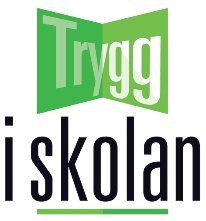 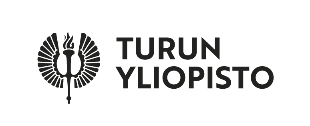 FarosituationSannolikhet för händelsenFöljdernas allvarlighets-gradRisktal1–5 Hur ska man förebygga?Uppdaterade riktlinjer/ information?Har verksamheten övats?Vem sköter/ ansvarar?Behandlat/ bekräftat?